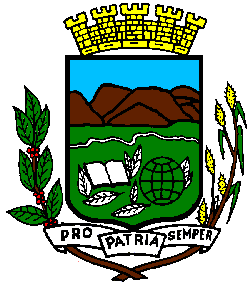 EXCELENTÍSSIMO SENHOR ISAEL DOMINGUESDD. PREFEITO MUNICIPALNESTAFORMULÁRIO DE INFORMAÇÕES - SIVISASUB-ANEXO XI-CATIVIDADE RELACIONADA A PRODUTOS DE INTERESSE DASAÚDEOBSERVAR INSTRUÇÕES ANTES DE PREENCHER ESTEFORMULÁRIO ESTE ANEXO DESTINA-SE SOMENTE AESTABELECIMENTOSQUE DESENVOLVEM ATIVIDADES COM PRODUTOS RELACIONADOS ÀSAÚDE( FABRIL / PRODUTOR / EMBALADOR / ARMAZENADOR / DEPÓSITO FECHADO / COMERCIAL ATACADISTA / DISTRIBUIDOR / IMPORTADOR  /  COMERCIAL VAREJISTA /  PRESTADOR DE SERVIÇOS )I    I	I__I         I	I	I	I__I         I	I	I	I	I	I__I       I__II__II__II__II	I	I1 .Nº DO PROTOCOLOI    I	I__I       I__II__II2 .DAT A DO PROTOCOLOI__I__I        I__I__I__I__I__I        I__I      I__I__I__I__I__I      I	I__I__I         I	I__I__I__I__I__I       I__I__I__I       I__I__I__I__IRAZÃO SOCIAL / NOMEI__I__I        I__I__I__I__I__I        I__I      I__I__I__I__I__I      I	I__I__I         I	I__I__I__I__I__I       I__I__I__I       I__I__I__I__INOMEFANTASIAI    I	I__I         I	I	I	I__I         I	I	I	I	II__ICNPJ /  CPFI    I	I__I         I	I	I	I__I       II	I	II	I__I       I__II   II6. N.º CEVS DO ESTABELECIMENTO, SEHOUVERI__I__I        I__I__I__I__I__I        I__I      I__I__I__I__I__I      I	I__I__I11.AENDEREÇOELETRÔNICOAUTORIZAÇÃO DE FUNCIONAMENTO DE EMPRESA ( AFE)   –  QUANDO HOUVER, REGISTRE OS  DADOS SOLICITADOS, SEGUNDO A  CLASSE   DE  PRODUTO:AUTORIZAÇÃOESPECIAL (AE) – QUANDO HOUVER, REGISTRE OS DADOS SOLICITADOS:MEDICAMENTODE CONTROLE ESPECIALINSUMOFARMACÊUTICO DE CONTROLE ESPECIALI    I	I__I         I	I	IIII__I  I	II__INÚMERODA AE	DAT A  DAPUBLICAÇÃOPRECURSORCONTROLE DE QUALIDADE TERCEIRIZADO - REGISTRE O SOLICITADO REFERENTE À EMPRESA CONTRATADA PARA PRESTAR SERVIÇO DE CONTROLEDEQUALIDADEEÀSCLASSESDEPRODUTOS,ASSINALANDOCOMUM“X”OSTIPOSDECONTROLESPORELAREALIZADOS.ATIVIDADESEXECUTADAS POR CLASSEDEPRODUTO-ASSINALECOMUM“X”NAS COLUNASREFERENTESÀS ATIVIDADES EXECUTADAS NO  ESTABELECIMENTO, SEGUNDO A  CLASSE DE  PRODUTO.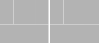 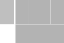 * aplica-se ao CNAE8292-0/0063.A –  ATIVIDADE S  EXECUTADAS POR ESTABELECIMENTOS ENQUADRADOS NOS cnaes 4771- 7/01( Drogaria) e  /  ou 4771- 7/02(  Farmácias):-manipular-fracionar-dispensar- aferirparâmetrosfisiológicos ebioquímico- prestaratençãofarmacêuticadomiciliar- administrar/aplicarmedicamentos- perfurar lóbulo auricular para colocação debrinco- dispensarpormeioremotoATIVIDADESTERCEIRIZADAS   -   REGISTRE   O   SOLICITADO   REFERENTE   À   EMPRESA   CONTRATADA   E   ÀS   CLASSES   DE   PRODUTOS, ASSINALANDO COM UM “X” AS ATIVIDADES TERCEIRIZADAS E O TIPO DE MATERIAL ARMAZENADO, QUANDO FOR O CASO.65.CATEGORIASDEPRODUTOS- REGISTREOSOLICITADOREFERENTEÀSCATEGORIASDEPRODUTO(EXCETOMEDICAMENTOS), ASSINALANDO COM “ X ”  PARA IDENT IF ICAR O  GRAU /  CLASSE DE  RISCO CORRESPONDENTE.66 .CATEGORI AS DE ME DI CAME NTOS: SE, NO QUADRO 6 3 A CLASSE DE PRODUTO “ ME DI CA MEN TO” OU “ MEDI CAME NTO DE CONT ROLE ESPECI AL” ESTI VER ASSOCIADACOMAATIVIDADE“FABRICAROUCOM AATIVIDADE DE“MANIPULAR”PARAFARMÁCIASDEMANIPULAÇÃONOQUADRO63.A,ASSINALECOMUM “ X” AS LI NHAS DE PR ODU ÇÃO COR RESPON DENTES ÀS CATEGORI AS DE PRODUTO I NF ORMADAS.LINHAS DEPRODUÇÃO DEFINIDASPORFORMAFARMACÊUTICAADESIVOTRANSDÉRMICO AEROSOLCÁPSULA GELATINOSADURA CÁPSULA GELATINOSAMOLE SACHECOLÍRIO COLUTÓRIO COMPRIMIDOCOMPRIMIDOEFERVESCENTE COMPRIMIDO REVESTIDO COMPRIMIDO VAGINAL CREMEDRÁGEA EFERVESCENTES ELIXIREMPLASTO, ADESIVOCURATIVO EMULSÃOEMULSÃO PARENTERAL PEQ. VOL. C/ EST. FINAL EMULSÃO PARENTERAL PEQ. VOL. S/ EST. FINAL ENEMAESMALTE DE UNHAMEDICINAL GAZEMEDICINALGELGEL OFTÁLMICO GLÓBULO GRÂNULOGRÂNULOEFERVESCENTE IMPLANTELOÇÃO61.CONTROLEDE QUALIDADE PRÓPRIO –ASSINALECOMUM “X” OS TIPOS DE CONTROLE DE QUALIDADE REALIZADOS PELA EMPRESA, NACLASSEDE PRODUTO CORRESPONDENTE.CONTROLE DEQUALIDADEFísico- QuímicoQuímicoBiológicoMicrobiológicoCLASSEDE PRODUTOCLASSEDE PRODUTOFísico- QuímicoQuímicoBiológicoMicrobiológicoM e d i c a m e n toM e d i c a m e n toM e d i c a m e n t od e   C o n t r o l e   E s p e c i alM e d i c a m e n t od e   C o n t r o l e   E s p e c i alI n s u m oF a r m a c ê u t i coI n s u m oF a r m a c ê u t i coI n s u m oF a r m a c ê u t i c o   d e   C o n t r o l e   E s p e c i alI n s u m oF a r m a c ê u t i c o   d e   C o n t r o l e   E s p e c i alPrecursorPrecursorC o s m é t i coC o s m é t i coP e r f u meP e r f u meP r o d u t od e   H i g i e neP r o d u t od e   H i g i e neA l i m e n toA l i m e n toA d i t i v op a r a   A l i m e n toA d i t i v op a r a   A l i m e n toE m b a l a g e mp a r a   A l i m e n toE m b a l a g e mp a r a   A l i m e n toVernizesSanitáriosparaEmbalagensdeAlimentosVernizesSanitáriosparaEmbalagensdeAlimentosProdutoparasaúde/CorrelatoProdutoparasaúde/CorrelatoSaneanteDomissanitárioSaneanteDomissanitárioI	_	_IRAZÃOSOCIALIII	III	III	IIIIIII	I		I	_I CNPJ DO TERCEIRO				CÓDIGO E DESCRIÇÃO DA CLASSE DEPRODUTOFÍSICO- QUÍMICO□QUÍMICO□BIOLÓGICO□MICRO BIOLÓGICO□I	_	_IRAZÃOSOCIALIII	III	III	IIIIIII	I		I	_I CNPJ DO TERCEIRO				CÓDIGO E DESCRIÇÃO DA CLASSE DEPRODUTOFÍSICO- QUÍMICO□QUÍMICO□BIOLÓGICO□MICRO BIOLÓGICO□I	_	_IRAZÃOSOCIALIII	III	III	IIIIIII	I		I	_I CNPJ DO TERCEIRO				CÓDIGO E DESCRIÇÃO DA CLASSE DEPRODUTOFÍSICO- QUÍMICO□QUÍMICO□BIOLÓGICO□MICRO BIOLÓGICO□I	_	_IRAZÃOSOCIALIII	III	III	IIIIIII	I		I	_I CNPJ DO TERCEIRO				CÓDIGO E DESCRIÇÃO DA CLASSE DEPRODUTOFÍSICO- QUÍMICO□QUÍMICO□BIOLÓGICO□MICRO BIOLÓGICO□I	_	_IRAZÃOSOCIALIII	III	III	IIIIIII	I		I	_I CNPJ DO TERCEIRO				CÓDIGO E DESCRIÇÃO DA CLASSE DEPRODUTOFÍSICO- QUÍMICO□QUÍMICO□BIOLÓGICO□MICRO BIOLÓGICO□I	_	_IRAZÃOSOCIALIII	III	III	IIIIIII	I		I	_I CNPJ DO TERCEIRO				CÓDIGO E DESCRIÇÃO DA CLASSE DEPRODUTOFÍSICO- QUÍMICO□QUÍMICO□BIOLÓGICO□MICRO BIOLÓGICO□I	_	_IRAZÃOSOCIALIII	III	III	IIIIIII	I		I	_I CNPJ DO TERCEIRO				CÓDIGO E DESCRIÇÃO DA CLASSE DEPRODUTOFÍSICO- QUÍMICO□QUÍMICO□BIOLÓGICO□MICRO BIOLÓGICO□CLASSE DE PRODUTOCLASSE DE PRODUTOFabricarTransformarPurificarExtrairFragmentarSintetizarFracionarEsterilizarradiaçãoionizanteEsterilizarETOEsterilizaroutrasReprocessarIrradiarTransportarExpedirArmazenarEmbalarDistribuirImportarImportarparausopróprioImportarparausopróprioExportarRealizaretapasde fabricação*MedicamentosMedicamentosdeControleEspecialInsumosFarmacêuticos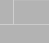 InsumosFarmacêuticos deControleEspecialPrecursoresIICosméticosIIPerfumesIIProdutosde HigieneIIIAlimentosIIIAlimentos ArtesanaisIIIAlimentos ArtesanaisIIIAditivosparaAlimentosIIIEmbalagensparaAlimentosIIIVernizesSanitários para Embalagens de AlimentosIVProdutos para a saúde /Correlatos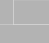 VSaneantesDomissanitáriosI	_	_II	_	_II	_	_II	_	_II	_	_II	_	_II	_	_II	_	_II	_	_II	_	_II	_	_II	_	_IEMBALARTRANSPORTARRAZÃOSOCIALRAZÃOSOCIALRAZÃOSOCIALRAZÃOSOCIALRAZÃOSOCIALRAZÃOSOCIALRAZÃOSOCIALRAZÃOSOCIALRAZÃOSOCIALRAZÃOSOCIALRAZÃOSOCIALRAZÃOSOCIALREALIZARARMAZENARETAPAMAT.PRIMAIII	III	III	III	CNPJ DA EMPRESA CONTRATADA(TERCEIRO)III	III	III	III	CNPJ DA EMPRESA CONTRATADA(TERCEIRO)III	III	III	III	CNPJ DA EMPRESA CONTRATADA(TERCEIRO)III	III	III	III	CNPJ DA EMPRESA CONTRATADA(TERCEIRO)III	III	III	III	CNPJ DA EMPRESA CONTRATADA(TERCEIRO)III	III	III	III	CNPJ DA EMPRESA CONTRATADA(TERCEIRO)III	III	III	III	CNPJ DA EMPRESA CONTRATADA(TERCEIRO)III	III	III	III	CNPJ DA EMPRESA CONTRATADA(TERCEIRO)I	I  I	II	I	ICÓDIGO E DESCRIÇÃO DA CLASSE DEPRODUTOFABRICAÇÃOADEQUAÇÃO DE ROTULAGEMMAT.EMBALAGEMPROD.DEPRODUTOACABADOACABADOATENDIMENTOASSISTÊNCIAAOCLIENTETÉCNICAI	_	_II	_	_II	_	_II	_	_II	_	_II	_	_II	_	_II	_	_II	_	_II	_	_II	_	_II	_	_IEMBALARTRANSPORTARREALIZAR ETAPA FABRICAÇÃOADEQUAÇÃO DE ROTULAGEM DEPRODUTO ACABADOASSISTÊNCIA TÉCNICAARMAZENARMAT.PRIMAMAT.EMBALAGEMPROD.ACABADOATENDIMENTO AOCLIENTERAZÃOSOCIALRAZÃOSOCIALRAZÃOSOCIALRAZÃOSOCIALRAZÃOSOCIALRAZÃOSOCIALRAZÃOSOCIALRAZÃOSOCIALRAZÃOSOCIALRAZÃOSOCIALRAZÃOSOCIALRAZÃOSOCIALEMBALARTRANSPORTARREALIZAR ETAPA FABRICAÇÃOADEQUAÇÃO DE ROTULAGEM DEPRODUTO ACABADOASSISTÊNCIA TÉCNICAARMAZENARMAT.PRIMAMAT.EMBALAGEMPROD.ACABADOATENDIMENTO AOCLIENTEI  I	I	I  I	I	I  I	I	I  I	I	I	I  I	II	I	IEMBALARTRANSPORTARREALIZAR ETAPA FABRICAÇÃOADEQUAÇÃO DE ROTULAGEM DEPRODUTO ACABADOASSISTÊNCIA TÉCNICAARMAZENARMAT.PRIMAMAT.EMBALAGEMPROD.ACABADOATENDIMENTO AOCLIENTECNPJ DA EMPRESA CONTRATADA(TERCEIRO)CNPJ DA EMPRESA CONTRATADA(TERCEIRO)CNPJ DA EMPRESA CONTRATADA(TERCEIRO)CNPJ DA EMPRESA CONTRATADA(TERCEIRO)CNPJ DA EMPRESA CONTRATADA(TERCEIRO)CNPJ DA EMPRESA CONTRATADA(TERCEIRO)CNPJ DA EMPRESA CONTRATADA(TERCEIRO)CNPJ DA EMPRESA CONTRATADA(TERCEIRO)CÓDIGO E DESCRIÇÃO DA CLASSE DEPRODUTOEMBALARTRANSPORTARREALIZAR ETAPA FABRICAÇÃOADEQUAÇÃO DE ROTULAGEM DEPRODUTO ACABADOASSISTÊNCIA TÉCNICAARMAZENARMAT.PRIMAMAT.EMBALAGEMPROD.ACABADOATENDIMENTO AOCLIENTEI	_	_II	_	_II	_	_II	_	_II	_	_II	_	_II	_	_II	_	_II	_	_II	_	_II	_	_II	_	_IEMBALARTRANSPORTARREALIZAR ETAPA FABRICAÇÃOADEQUAÇÃO DE ROTULAGEM DEPRODUTO ACABADOASSISTÊNCIA TÉCNICAARMAZENARMAT.PRIMAMAT.EMBALAGEMPROD.ACABADOATENDIMENTO AOCLIENTERAZÃOSOCIALRAZÃOSOCIALRAZÃOSOCIALRAZÃOSOCIALRAZÃOSOCIALRAZÃOSOCIALRAZÃOSOCIALRAZÃOSOCIALRAZÃOSOCIALRAZÃOSOCIALRAZÃOSOCIALRAZÃOSOCIALEMBALARTRANSPORTARREALIZAR ETAPA FABRICAÇÃOADEQUAÇÃO DE ROTULAGEM DEPRODUTO ACABADOASSISTÊNCIA TÉCNICAARMAZENARMAT.PRIMAMAT.EMBALAGEMPROD.ACABADOATENDIMENTO AOCLIENTEI  I	I	I  I	I	I  I	I	I  I	I	I	I  I	II	I	IEMBALARTRANSPORTARREALIZAR ETAPA FABRICAÇÃOADEQUAÇÃO DE ROTULAGEM DEPRODUTO ACABADOASSISTÊNCIA TÉCNICAARMAZENARMAT.PRIMAMAT.EMBALAGEMPROD.ACABADOATENDIMENTO AOCLIENTECNPJ DA EMPRESA CONTRATADA(TERCEIRO)CNPJ DA EMPRESA CONTRATADA(TERCEIRO)CNPJ DA EMPRESA CONTRATADA(TERCEIRO)CNPJ DA EMPRESA CONTRATADA(TERCEIRO)CNPJ DA EMPRESA CONTRATADA(TERCEIRO)CNPJ DA EMPRESA CONTRATADA(TERCEIRO)CNPJ DA EMPRESA CONTRATADA(TERCEIRO)CNPJ DA EMPRESA CONTRATADA(TERCEIRO)CÓDIGO E DESCRIÇÃO DA CLASSE DEPRODUTOEMBALARTRANSPORTARREALIZAR ETAPA FABRICAÇÃOADEQUAÇÃO DE ROTULAGEM DEPRODUTO ACABADOASSISTÊNCIA TÉCNICAARMAZENARMAT.PRIMAMAT.EMBALAGEMPROD.ACABADOATENDIMENTO AOCLIENTEI	_	_II	_	_II	_	_II	_	_II	_	_IEMBALARTRANSPORTARREALIZAR ETAPA FABRICAÇÃOADEQUAÇÃO DE ROTULAGEM DEPRODUTO ACABADOASSISTÊNCIA TÉCNICAARMAZENARMAT.PRIMAMAT.EMBALAGEMPROD.ACABADOATENDIMENTO AOCLIENTERAZÃOSOCIALRAZÃOSOCIALRAZÃOSOCIALRAZÃOSOCIALRAZÃOSOCIALEMBALARTRANSPORTARREALIZAR ETAPA FABRICAÇÃOADEQUAÇÃO DE ROTULAGEM DEPRODUTO ACABADOASSISTÊNCIA TÉCNICAARMAZENARMAT.PRIMAMAT.EMBALAGEMPROD.ACABADOATENDIMENTO AOCLIENTEIII	III	III	III	I	I  I	II	I	IEMBALARTRANSPORTARREALIZAR ETAPA FABRICAÇÃOADEQUAÇÃO DE ROTULAGEM DEPRODUTO ACABADOASSISTÊNCIA TÉCNICAARMAZENARMAT.PRIMAMAT.EMBALAGEMPROD.ACABADOATENDIMENTO AOCLIENTECNPJ DA EMPRESA CONTRATADA(TERCEIRO)CÓDIGO E DESCRIÇÃO DA CLASSE DEPRODUTOEMBALARTRANSPORTARREALIZAR ETAPA FABRICAÇÃOADEQUAÇÃO DE ROTULAGEM DEPRODUTO ACABADOASSISTÊNCIA TÉCNICAARMAZENARMAT.PRIMAMAT.EMBALAGEMPROD.ACABADOATENDIMENTO AOCLIENTEI	_	_II	_	_II	_	_II	_	_II	_	_IEMBALARTRANSPORTARREALIZAR ETAPA FABRICAÇÃOADEQUAÇÃO DE ROTULAGEM DEPRODUTO ACABADOASSISTÊNCIA TÉCNICAARMAZENARMAT.PRIMAMAT.EMBALAGEMPROD.ACABADOATENDIMENTO AOCLIENTERAZÃOSOCIALRAZÃOSOCIALRAZÃOSOCIALRAZÃOSOCIALRAZÃOSOCIALEMBALARTRANSPORTARREALIZAR ETAPA FABRICAÇÃOADEQUAÇÃO DE ROTULAGEM DEPRODUTO ACABADOASSISTÊNCIA TÉCNICAARMAZENARMAT.PRIMAMAT.EMBALAGEMPROD.ACABADOATENDIMENTO AOCLIENTEIII	III	III	III	I	I  I	II	I	IEMBALARTRANSPORTARREALIZAR ETAPA FABRICAÇÃOADEQUAÇÃO DE ROTULAGEM DEPRODUTO ACABADOASSISTÊNCIA TÉCNICAARMAZENARMAT.PRIMAMAT.EMBALAGEMPROD.ACABADOATENDIMENTO AOCLIENTECNPJ DA EMPRESA CONTRATADA(TERCEIRO)CÓDIGO E DESCRIÇÃO DA CLASSE DEPRODUTOEMBALARTRANSPORTARREALIZAR ETAPA FABRICAÇÃOADEQUAÇÃO DE ROTULAGEM DEPRODUTO ACABADOASSISTÊNCIA TÉCNICAARMAZENARMAT.PRIMAMAT.EMBALAGEMPROD.ACABADOATENDIMENTO AOCLIENTEI	_	_II	_	_II	_	_II	_	_II	_	_IEMBALARTRANSPORTARREALIZAR ETAPA FABRICAÇÃOADEQUAÇÃO DE ROTULAGEM DEPRODUTO ACABADOASSISTÊNCIA TÉCNICAARMAZENARMAT.PRIMAMAT.EMBALAGEMPROD.ACABADOATENDIMENTO AOCLIENTERAZÃOSOCIALRAZÃOSOCIALRAZÃOSOCIALRAZÃOSOCIALRAZÃOSOCIALEMBALARTRANSPORTARREALIZAR ETAPA FABRICAÇÃOADEQUAÇÃO DE ROTULAGEM DEPRODUTO ACABADOASSISTÊNCIA TÉCNICAARMAZENARMAT.PRIMAMAT.EMBALAGEMPROD.ACABADOATENDIMENTO AOCLIENTEIII	III	III	III	I	I  I	II	I	IEMBALARTRANSPORTARREALIZAR ETAPA FABRICAÇÃOADEQUAÇÃO DE ROTULAGEM DEPRODUTO ACABADOASSISTÊNCIA TÉCNICAARMAZENARMAT.PRIMAMAT.EMBALAGEMPROD.ACABADOATENDIMENTO AOCLIENTECNPJ DA EMPRESA CONTRATADA(TERCEIRO)CÓDIGO E DESCRIÇÃO DA CLASSE DEPRODUTOEMBALARTRANSPORTARREALIZAR ETAPA FABRICAÇÃOADEQUAÇÃO DE ROTULAGEM DEPRODUTO ACABADOASSISTÊNCIA TÉCNICAARMAZENARMAT.PRIMAMAT.EMBALAGEMPROD.ACABADOATENDIMENTO AOCLIENTEI	_	_II	_	_II	_	_II	_	_II	_	_IEMBALARTRANSPORTARREALIZAR ETAPA FABRICAÇÃOADEQUAÇÃO DE ROTULAGEM DEPRODUTO ACABADOASSISTÊNCIA TÉCNICAARMAZENARMAT.PRIMAMAT.EMBALAGEMPROD.ACABADOATENDIMENTO AOCLIENTERAZÃOSOCIALRAZÃOSOCIALRAZÃOSOCIALRAZÃOSOCIALRAZÃOSOCIALEMBALARTRANSPORTARREALIZAR ETAPA FABRICAÇÃOADEQUAÇÃO DE ROTULAGEM DEPRODUTO ACABADOASSISTÊNCIA TÉCNICAARMAZENARMAT.PRIMAMAT.EMBALAGEMPROD.ACABADOATENDIMENTO AOCLIENTEIII	III	III	III	I	I  I	II	I	IEMBALARTRANSPORTARREALIZAR ETAPA FABRICAÇÃOADEQUAÇÃO DE ROTULAGEM DEPRODUTO ACABADOASSISTÊNCIA TÉCNICAARMAZENARMAT.PRIMAMAT.EMBALAGEMPROD.ACABADOATENDIMENTO AOCLIENTECNPJ DA EMPRESA CONTRATADA(TERCEIRO)CÓDIGO E DESCRIÇÃO DA CLASSE DEPRODUTOEMBALARTRANSPORTARREALIZAR ETAPA FABRICAÇÃOADEQUAÇÃO DE ROTULAGEM DEPRODUTO ACABADOASSISTÊNCIA TÉCNICAARMAZENARMAT.PRIMAMAT.EMBALAGEMPROD.ACABADOATENDIMENTO AOCLIENTECÓDIGODESCRIÇÃO1RIS 2CO 34I   II	IIIIII	IIIIIIIIIIIIIIIIIIIIIIIIIIIII   II	IIIIII	IIIIIIIIIIIIIIIIIIIIIIIIIIIII   II	IIIIII	IIIIIIIIIIIIIIIIIIIIIIIIIIIII   II	IIIIII	IIIIIIIIIIIIIIIIIIIIIIIIIIIII   II	IIIIII	IIIIIIIIIIIIIIIIIIIIIIIIIIIII   II	IIIIII	IIIIIIIIIIIIIIIIIIIIIIIIIIIII   II	IIIIII	IIIIIIIIIIIIIIIIIIIIIIIIIIIII   II	IIIIII	IIIIIIIIIIIIIIIIIIIIIIIIIIIII   II	IIIIII	IIIIIIIIIIIIIIIIIIIIIIIIIIIII   II	IIIIII	IIIIIIIIIIIIIIIIIIIIIIIIIIIII   II	IIIIII	IIIIIIIIIIIIIIIIIIIIIIIIIIIII   II	IIIIII	IIIIIIIIIIIIIIIIIIIIIIIIIIIII   II	IIIIII	IIIIIIIIIIIIIIIIIIIIIIIIIIIII   II	IIIIII	IIIIIIIIIIIIIIIIIIIIIIIIIIIII   II	IIIIII	IIIIIIIIIIIIIIIIIIIIIIIIIIIII   II	IIIIII	IIIIIIIIIIIIIIIIIIIIIIIIIIIII   II	IIIIII	IIIIIIIIIIIIIIIIIIIIIIIIIIIIÓLEO USOORALÓLEO USOTÓPICOÓVULOPASTAPASTILHAPASTILHAEFERVESCENTEPOMADAPOMADAOFTÁLMICAPÓESTÉRILPÓ LIÓFILOINJETÁVELPÓ LIÓFILOORALPÓ PARA RECONSTITUIÇÃOORALPÓ PARA USOEXTERNOSABONETE MEDICINALLÍQUIDOSABONETE MEDICINALSÓLIDOSOLUÇÃONASALSOLUÇÃOORALSOLUÇÃOOTOLÓGICASOLUÇÃOTÓPICASOLUÇÃO PARA DIÁLISEPERITONEALSOLUÇÃO PARAHEMODIÁLISESPGVBOLSASPGV FRASCO DEVIDROSPGV FRASCOPLÁSTICOSPPV COM ESTERILIZAÇÃOFINALSPPV SEM ESTERILIZAÇÃOFINALSPRAYSPRAYNASALSUPOSITÓRIOSUSPENSÃONASALSUSPENSÃOOFTALMICASUSPENSÃOORALSUSPENSÃOOTOLÓGICASUSPENSÃO PARENTERAL PEQ. VOL. C/ EST.FINALSUSPENSÃO PARENTERAL PEQ. VOL. S/ EST.FINALTABLETETINTURAUNGÜENTOXAMPUMEDICINALXAROPEOUTROS